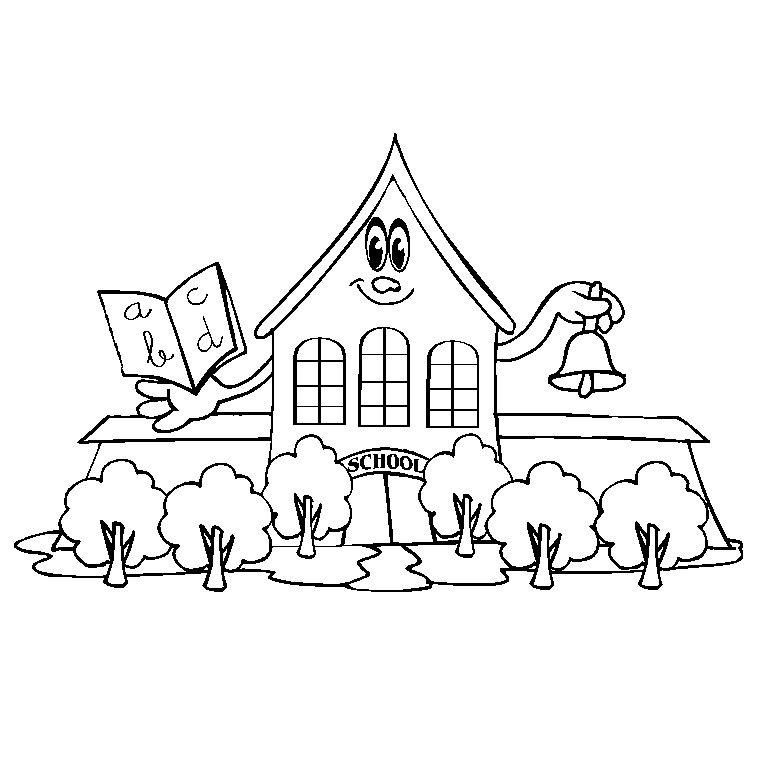 Mardi 6 avril 2021Bonjour les enfants, Voici le programme de travail pour aujourd’hui :Corriger le travail de vendredi à l’aide du document « Corrigé ». LECTURE – Lire le texte « Le plus grand détective du monde » (cf. documents du jour) puis répondre aux questions par une phrase sur ton cahier vert.Qui est le narrateur ? rappel : le narrateur est la personne qui raconte l’histoire. A ne pas confondre avec l’auteur qui est la personne qui a écrit l’histoire.Où et quand l’histoire se passe-t-elle ?Associe les mots qui désignent les mêmes personnages.CONJUGAISON – Le futur Revoir la leçon « conjugaison 7 » (les verbes être, faire et pouvoir). Faire l’exercice sur le cahier vert en écrivant le sujet et le verbe qui l’accompagne. Ne recopie pas les phrases (cf. documents du jour).ORTHOGRAPHE –Les homophones son et sontRegarder la vidéo https://www.youtube.com/watch?v=Np-aA9jUtEwColler la leçon dans le cahier gris - partie français ou la recopier (Cf. « Documents du jour »).Apprendre la leçon.CALCUL – Sur le cahier vert, pose, calcule puis écris le résultat en lettres de :	4505 + 328 + 92	6029–2543		508 x 6	241 x 8MESURES – Le périmètreRegarder la vidéo https://www.youtube.com/watch?v=aPAUTOKAsZQColler la leçon dans le cahier gris – partie maths ou la recopier  puis l’apprendre (Cf. « Documents du jour »)Vérifier que tu as bien compris en réalisant l’exercice https://docs.google.com/presentation/d/1VE7Hwp5rMsoiBv8qes7QE4WTkq090ssiOVDQIQy8AUk/edit?usp=sharingESPACE – Les continentsLire le documentaire « Les continents » A jeudi !PS : la charade du jour …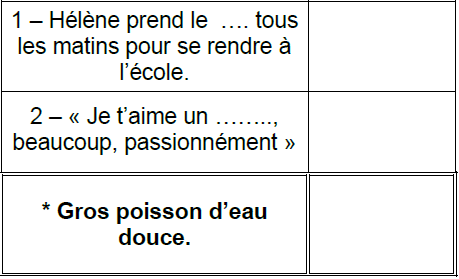 Documents du jour (6 avril)Lecture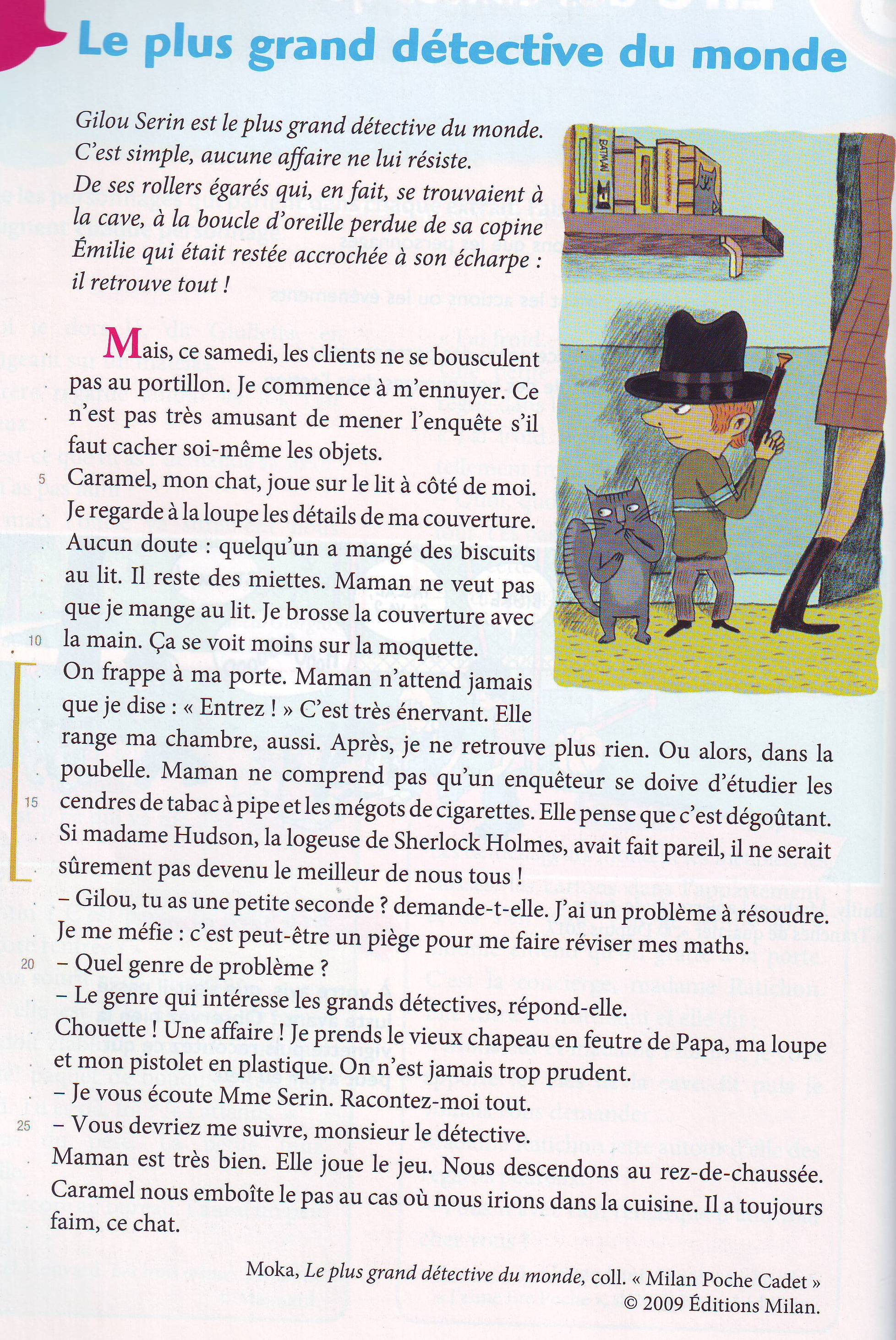 Conjugaison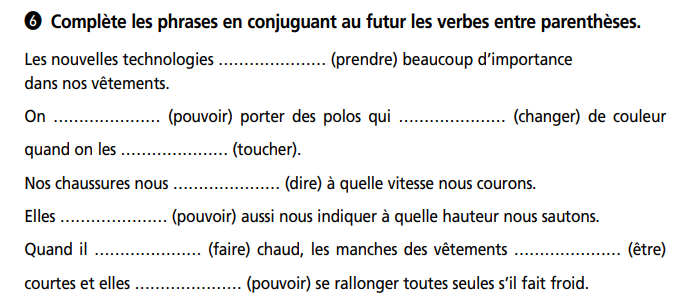 Orthographe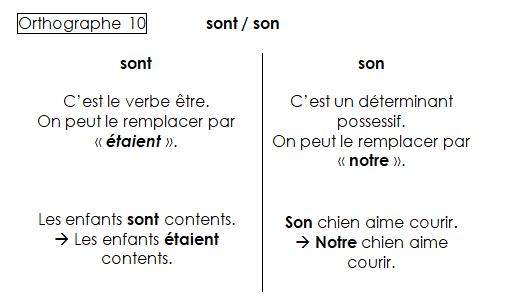 Mesure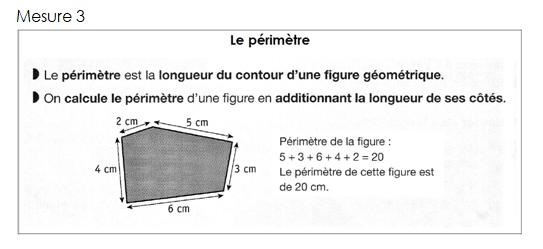 MamanCaramelle détectivemadame HudsonGiloula logeuseMme Serinle chat